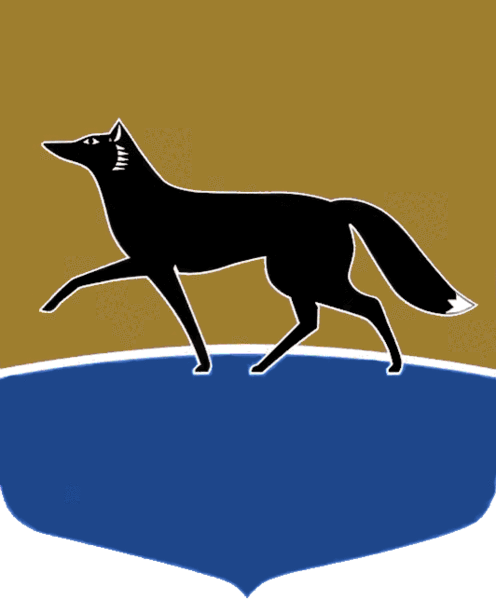 Принято на заседании Думы 29 июня 2022 года№ 166-VII ДГО внесении изменений в решение Думы города от 02.12.2021 
№ 31-VII ДГ «О делегировании депутатов Думы города для участия в деятельности комиссий, групп, советов, других совещательных 
и координационных органов» В соответствии с пунктом 6 части 1 статьи 14 Регламента Думы города Сургута, утверждённого решением Думы города от 27.04.2006 № 10-IV ДГ, 
Дума города РЕШИЛА: 	1.  Внести в решение Думы города от 02.12.2021 № 31-VII ДГ 
«О делегировании депутатов Думы города для участия в деятельности комиссий, групп, советов, других совещательных и координационных органов» (в редакции от 03.06.2022 № 149-VII ДГ) изменения, дополнив приложение к решению строками 72, 73 следующего содержания: 2.  Администрации города привести свои правовые акты в соответствие 
с настоящим решением. Председатель Думы города						 	М.Н. Слепов«30» июня 2022 г.72.Рабочая группа по утверждению местных нормативов градостроительного проектирования на территории муниципального образования городской округ Сургут Ханты-Мансийского автономного округа – Югры  Болотов Владимир Николаевич. Гужва Богдан Николаевич. Клишин Владимир Васильевич.Кучин Алексей Сергеевич.Олейников Александр Игоревич 73.Комиссия по подготовке предложений о внесении изменений в генеральный план города Сургута Гужва Богдан Николаевич. Клишин Владимир Васильевич.Кучин Алексей Сергеевич.Слепов Максим Николаевич